Publicado en España el 09/03/2023 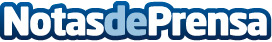 El partido Real Madrid vs Liverpool convierte a la capital en uno de los mejores destinos, según Ticket TimeEl partido Real Madrid vs Liverpool convierte a la capital en uno de los mejores destinos según Ticket Time Datos de contacto:SEO ONLINEhttps://seo-sem.online+34 633 638 508 Nota de prensa publicada en: https://www.notasdeprensa.es/el-partido-real-madrid-vs-liverpool-convierte Categorias: Nacional Fútbol Sociedad Madrid Entretenimiento http://www.notasdeprensa.es